Нормы развития речи ребенка в 3 года.Для речи ребенка в 3 года существуют определенные нормы. Обычно дети в этом возрасте уже могут:Рассказать, как их зовут, к какому полу они относятся и сколько им лет (называя возраст, часто используют пальчики для наглядности).Обобщать предметы, у которых одинаковое назначение или которые похожи по каким-то признакам (посуда, одежда, инструменты, игрушки, цветы).Говорить предложениями, которые состоят из 3-5 слов.Строить предложения, в которых значительно меньше грамматических ошибок, чем было раньше (наличие этих ошибок – пока еще явление нормальное).Использовать уменьшительно-ласкательные суффиксы и «примерять» слова новых частей речи: местоимения, числительные, притяжательные прилагательные, наречия.Правильно ставить ударения в словах (но пока допускается совершать ошибки).Правильно выговаривать подавляющее большинство звуков (еще могут не получаться ж, ш, ч’, щ’, р, р’, л).Словарный запас около 1500 слов.Речь ребенка в 3 года: проблемы.У ребенка есть отклонения от нормы, если он:Испытывает серьезные затруднения при пересказе, то есть не может запомнить содержание короткого простого текста, который соответствует возрасту, типа «Колобок», «Курочка Ряба», плохо его понимает, не может сформулировать мысль.Неправильно произносит более 5-7 звуков к 4 годам (трехлетним малышам это еще разрешается).Использует звукоподражания и упрощенные варианты слов вместо полных.Имеет маленький словарный запас.Как способствовать развитию речи ребенка в 3 года?Дорогие, мамы и папы, вы не должны оставаться в стороне, вы тоже можете внести свою лепту и поделиться новыми необходимыми знаниями о языке, о мире в целом. А значит, помочь детям развить и улучшить свои речевые навыки.Общайтесь на разные темы, доступные возрасту ребенка. Знакомьте детей с новыми предметами и явлениями и их характеристиками, рассказывайте что, как, зачем и почему происходит.Говорите не только как называются сами предметы, но и их составные части (рубашка – воротник, карман, рукав, пуговицы…).Играйте, предлагая искать предметы определенного цвета, формы и т.п..Тренируйте ребенка ставить правильные окончания в словах.Знакомьте с предлогами и учите правильно их употреблять.Играйте в сюжетно-ролевые игры.Вместе рассматривайте и комментируйте картинки в книгах, задавайте вопросы к ним.Читайте малышу книги выразительно, изображая голосом разных героев.Учите пересказывать (в этом помогут наводящие вопросы о прочитанном), заучивайте стихи и песенки.Делайте упражнения для развития артикуляционного аппарата (например, «заборчик» – растягиваем рот в широкой улыбке, «шарик» – сдуваем и надуваем щеки, «часики» – высовываем язык и водим им из стороны в сторону, «лошадка» – цокаем языком и т.п.).Занимайте малышей делами, которые требуют мелкой работы пальцев – игры с пуговицами, крупой, маленькими игрушками, лепка, рисование пальчиковыми красками и т.п..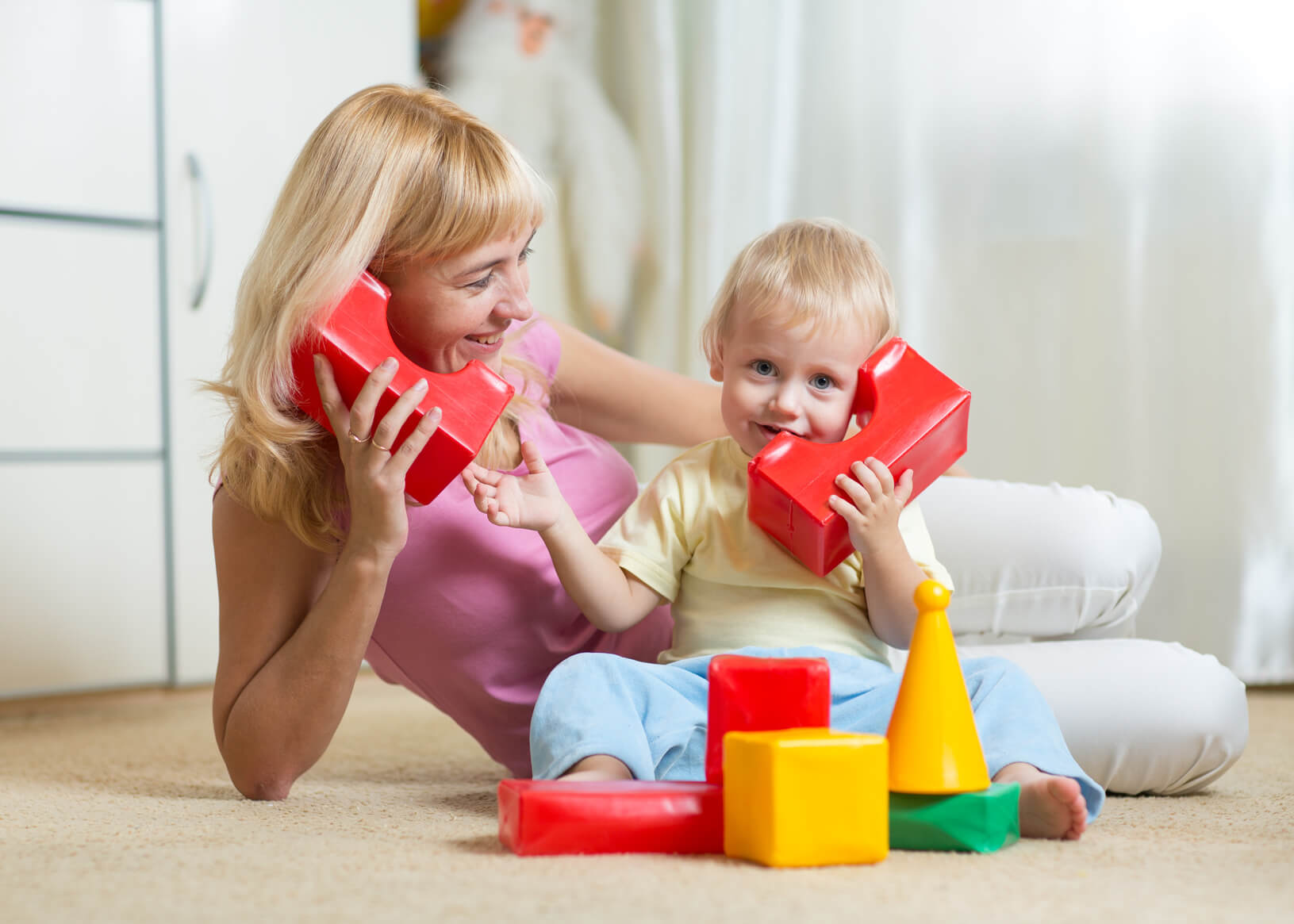 